BACTERIOLOGICAL ANALYSIS OF DRINKING WATER SAMPLES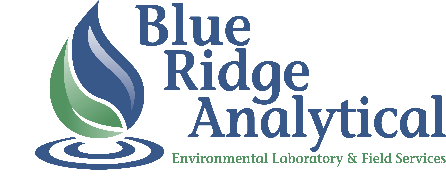 GENERAL INFORMATIONThis analysis indicates the presence or absence of coliform and/or E. coli in your water sample. The cost of the analysis is $40.00, which is due at the time of sample drop off. Results cannot be released until the fee has been paid.Our office accepts cash, checks, money orders, Visa, MasterCard, and Discover.If you need a count of the bacteria present, an MPN (Most Probable Number) must be requested. MPN’S SHOULD BE COLLECTED AFTER 10 AM. The fee for this test is $50.00.Reports may be sent by mail, email, and/or fax. Please mark the appropriate area on the Chain of Custody sheet.Please be sure to completely and properly complete the Chain of Custody sheet that accompanies the sample bottle. The location, date, and time of the sample are required.Results of private water samples are only released to the client. If you would like your report sent to anyone else (Health Department, bank, attorney, etc.), please include this information on the Chain of Custody sheet.Samples must be received same day as collection and must be collected in a container provided by Blue Ridge Analytical.BEFORE COLLECTIONRemove the strainer on the end of the faucet (if present).Allow water to run for 5 minutes. (Use only cold water side)If you have a filter or softener, you may want to collect the sample before it goes through the system or place the system in bypass mode.Remove the shrink wrap band from the lid of the bottle and carefully remove the lid. There is a small amount of sodium thiosulfate (white powder) in the bottle: DO NOT WASH IT OUT.Be sure not to touch the inside of the cap or bottle.DURING COLLECTIONDO NOT allow the water to touch your hand before it goes into the bottle.Carefully fill the bottle at least to the 100 mL line. 100 mL of sample is required for analysis. If a sample is below the line, it will be rejected.Replace the cap, leaving a small amount of space between the sample and bottle cap for proper mixing in the laboratory.OFFICE HOURS Monday-Thursday 9-5 (Closed for lunch 12-1) and Friday 9-12.ALL SAMPLES MUST BE RECEIVED IN OUR LAB NO LATER THAN 4 PM M-TH; NO EXCEPTIONS!DELIVERYThe sample may be delivered directly to our office. This is generally the fastest and most secure method.If using US Postal Service, UPS or FedEx, deliver to 2280 W Ridge Rd, Wytheville, VA 24382.Samples that are shipped or mailed should be collected after 12 PM and should NOT be taken on Friday, Saturday, or Sunday due to the 30 hour hold time.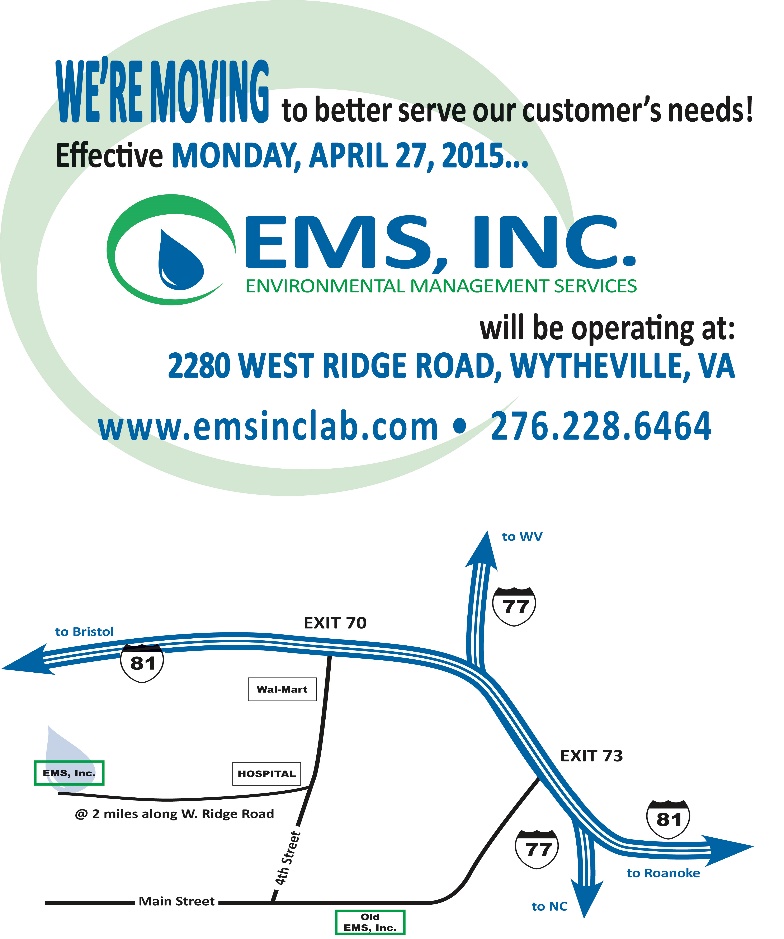 